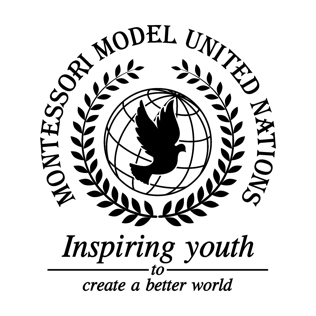       Resolution United Nations Security Council/1.1United Nations Security Council Co-sponsors: Kingdom of Belgium, People’s Republic of China, Dominican Republic, Republic of France, Federal Republic of Germany, Saint Vincent and the Grenadines, Republic of South Africa, United Kingdom of Great Britain and Northern Ireland, Socialist Republic of VietnamTopic: The Situation in LibyaThe Committee,Noting with deep concern the corruption and continued violence in Libya,Emphasizing the need for safety and well-being of Libyan citizens,Expressing its appreciation for the GNA and their efforts to bring peace to Libya,Recognizing the need for a stable, peaceful land fully recognized by a democratic government,Affirming the need for UN peacekeepers in the short-term and their removal in the future,Fully Aware, of the need for a long-term solution supported by the UN in Libya,Taking into consideration the necessity to suspend private illicit oil sales until a stable government is established,Calls upon a ban on foreign countries sending in military aid to factions opposing the Government of National Accord;Considers an assembly of all parties to discuss the state of Libya;Requests support groups for Libyan civilians with UN professionals;Expresses hope to remove all peace-keepers currently in Libya;Emphasizes the need to stop illicit oil sales by ceasing privately owned oil sales;Supports the Government of National Accord’s soldiers through training and aid, would allow the Government of National Accord to stay in power;Authorizing the extraction of UN peacekeepers out of Libya.